Анализ результатов деятельности РИП по теме«Результаты деятельности учителя в КЭМ».      Для анализа результатов деятельности учителя начальных классов в электронной программе «Комплекс электронных модулей» был взят 4 Б класс. Классным  руководителем этого класса является Андреева Татьяна Юрьевна. В сентябре 2019 года на базе 4 Б класса был создан Инновационный педагогический коллектив  «КЭМ в 4 Б», в состав которого, кроме Андреевой Т.Ю. входят специалисты – предметники, работающие в этом классе. Цель данной работы –  проанализировать результаты деятельности учителя в КЭМ в  экспериментальном классе.      Для сравнения были выделены следующие направления:1. анализ внесённых данных учащихся в модуль «Личный кабинет обучающегося» электронной программы КЭМ;2. анализ метапредметных результатов в модуле «Электронный мониторинг» и  результатов обобщенной информации в модуле «Электронная аналитическая карта обучающегося».Анализ результатов деятельности в модуле «Личный кабинет обучающегося».       Модуль «Личный кабинет  обучающегося» состоит из «Профиля» и «Электронного портфолио». В «Профиль» обучающиеся заносят информацию о личных интересах и увлечениях. В «Электронном портфолио» систематизируются  достижения обучающихся в разных видах деятельности в виде грамот, дипломов, сертификатов.       По результатам анализа информации, внесённой обучающимися 4 Б класса в модуль «Личный кабинет обучающегося», были получены следующие данные:       1.В 4 Б классе 29 детей, из них 16 человек – мальчики, 13 человек – девочки. 100% внесли необходимую информацию в модуль 18 человек (62%), из них 11 человек – мальчики (69%), 7 человек – девочки (54%), 10 обучающихся внесли данные частично: 2 человека не заполнили «Профиль», 8 человек не заполнили «Электронное портфолио», из них 4 мальчика и 6 девочек. 1 обучающийся (мальчик) не вносил никакой информации в модуль «Личный кабинет обучающегося».       Полученные данные позволяют сделать вывод: большинство обучающихся 4 Б класса активно и ответственно работали с модулем «Личный кабинет обучающегося», причём более мотивированными оказались мальчики, именно у них оказались более  систематизированные достижения в разных видах деятельности: у 6 мальчиков внесены от 10 до 30 грамот разного уровня участия,  тогда как только 2 девочки внесли от 10 до 20 грамот разного уровня участия.       2. Информация, внесённая обучающимися 4 Б класса «Электронное портфолио», накапливается и систематизируется в «Портфолио класса», увидеть её можно, обратившись к разделу «Статистика класса».      В результате анализа «Портфолио класса» обучающихся 4 Б класса были получены данные, которые представлены в таблице.Таблица по результатам «Портфолио класса» 4 Б класса      Полученные данные позволяют сделать следующие выводы: ведущая деятельность обучающихся 4 Б класса – интеллектуальная (115 грамот, 41%), они активно и достаточно успешно участвуют в предметных олимпиадах, научных конференциях, конкурсах, викторинах  не только в школе (42 грамоты), но и на муниципальном  (21 грамота) и российском  (16 грамот) уровнях. Не менее успешны учащиеся 4 Б класса и в спортивной деятельности (80 грамот, 29%), особенно на муниципальных соревнованиях (33 грамоты),  а также в республиканских состязаниях (19 грамот). Творческая деятельность (65 грамот, 23%) учащихся класса наиболее успешна в школьных творческих конкурсах (26 грамот) и на уровне города (10 грамот). Социальная практика (20 грамот, 7%) учащихся класса была успешна в школе (8 грамот).       Информация, систематизированная в «Портфолио класса», позволяет отслеживать, в каких видах деятельности участвовал каждый обучающийся, уровень его наград, не обращаясь в «Личный кабинет обучающегося». 3. Анализ информации, внесённой обучающимися класса в «Профиль» и «Электронное портфолио», позволяет сделать следующие выводы:а) разделы «Профиля» позволяют в достаточной мере узнать об интересах, хобби, любимых музыке, книгах, играх, фильмах и даже цитатах каждого обучающегося, но лишь в случае внесения им информации. При анализе информации эксперт может узнать о ребёнке много интересного и полезного для дальнейшего общения с ним. Например, обучающийся указывает о себе: «хобби – рисую, очень много рисую», в разделе «Интересы» также указано рисование. При обращении к «Портфолио», в информации о достижениях есть только одна запись о творческой деятельности, остальные 18 записей относятся к достижениям интеллектуальной деятельности. В результате, ведущая деятельность обучающегося – интеллектуальная. Полученная и проанализированная информация даёт эксперту (учителю - предметнику, классному руководителю, социальному педагогу, школьному психологу,  родителям) возможность  конструктивного общения с этим обучающимся.б) для того, чтобы электронная программа достаточно достоверно определила ведущую деятельность обучающегося, необходимо не просто вносить информацию о достижениях, но и отслеживать качество и количество этой информации. Если информация неполная (есть записи о достижениях только в одном виде деятельности, количество записей о достижениях в разных видах одинаковое), программа выдаёт результат недостоверный или не определяет ведущий вид деятельности. Это не позволит программе обобщить всю  информацию об обучающихся и выдать рекомендации по коррекции выявленных  у них  проблем.Анализ данных  модуля  «Личный  кабинет обучающегося» учащихся 4 Б класса/      Для анализа были выбраны четверо обучающихся 4 Б класса: Анастасия С., Вера К., Ратмир С., Глеб Г. Анализ информации  «Личного кабинета обучающегося» Анастасии С.      Информация  по «Профилю»: интересы, хобби – рисование, компьютерные игры; любимые фильмы – фантастика; любимые книги – серия книг про девочку Нину, автор  Муни Витчер (фэнтези). О себе Анастасия пишет: «весёлая, люблю шутить, рисую, стараюсь учиться на отлично».      Информация  по « Электронному портфолио»: внесены 11 достижений – 8 достижений в интеллектуальной деятельности, 3 достижения – в творческой деятельности, достижения в спортивной и социальной деятельности не внесены. Данные представлены в таблице.      Анализ представленной информации позволяет сделать следующие выводы: обучающаяся 4 Б класса Анастасия С. – активная, жизнерадостная девочка, с разносторонними интересами, любящая направление фэнтези в искусстве, ведущая деятельность – интеллектуальная. Анастасия успешна в таких предметах, как математика, английский язык, литературное чтение, о чём свидетельствуют призовые места в конкурсах и олимпиадах международного, российского и школьного уровней. Успешна Анастасия и в исследовательской деятельности, её выступление на школьной НПК  принесло ей 1 место. Анализ информации  «Личного кабинета обучающегося» Веры К.      Информация по «Профилю»: интересы, хобби – творчество (рисование, делать подарки), спорт; любимые книги – сказки, фэнтези; любимые фильмы – «Фиксики», «Лёд», комедии; любимые игры – «чикалки», «9 камушков». О себе Вера пишет: «хочу всё уметь».      Информация по «Электронному портфолио»: внесены 16 достижений – 2 достижения в интеллектуальной деятельности, 11 достижений  в спортивной деятельности, 3 достижения в творческой деятельности. Достижения в социальной деятельности не внесены. Данные  представлены в таблице.      Анализ представленной информации позволяет сделать следующие выводы: обучающаяся 4 Б класса Вера К. – весёлая, жизнерадостная, любознательная девочка, любящая сказки, фэнтези, фильмы о спорте, ведущая деятельность – спортивная, вид спорта – плаванье, синхронное плаванье, в них Вера успешна, о чём свидетельствуют призовые места в соревнованиях республиканского и муниципального уровней. Успешна Вера и в творческой деятельности на уровне республики, города и школы.Анализ информации  «Личного кабинета обучающегося» Ратмира С.      Информация по «Профилю»: интересы, хобби – школа, хоккей; любимый фильм – «Легенда № 17»; любимая книга – «Приключения барона Мюнхгаузена»; любимая музыка – популярная музыка; любимая игра – снайпер. О себе Ратмир ничего не написал.       Информация по «Электронному портфолио»: внесены 14 достижений – 1 достижение в интеллектуальной деятельности, 13 достижений в спортивной деятельности, достижения в творческой и социальной деятельности не внесены. Данные представлены в таблице.      Анализ представленной информации позволяет сделать следующие выводы: обучающийся 4 Б класса Ратмир С. – активный, здоровый, спортивный мальчик, любящий книги о приключениях, фильмы о хоккее, ведущая деятельность – спорт, хоккей, играет в команде на достаточно профессиональном уровне для своего возраста, о чём свидетельствуют многочисленные  призовые места на соревнованиях по хоккею международного, российского, регионального и республиканского уровней.Анализ информации  «Личного кабинета обучающегося» Глеба Г.       Информация по «Профилю»: интересы, хобби – чтение, русский язык, английский язык;  игра на фортепиано, компьютерные игры; любимая музыка – группа «Хлеб»; любимые фильмы – научные фильмы; любимые книги – «Белый клык», «Приключения барона Мюнхгаузена». О себе Глеб ничего не пишет.      Информация по «Электронному портфолио»: внесены 13 достижений – 6 достижений в интеллектуальной деятельности, 3 достижения в спортивной деятельности, 2 достижения в творческой деятельности и 2 социальных достижения. Данные представлены в таблице.      Анализ представленной информации позволяет сделать следующие выводы: обучающийся 4 Б класса Глеб Г. – активный, любознательный, разносторонне развитый мальчик, любящий читать, заниматься изучением языков, играть на фортепиано, в компьютерные игры и заниматься каратэ. Ведущая деятельность – интеллектуальная, Глеб успешен в изучении английского языка, о чём свидетельствуют призовые места в олимпиадах районного и республиканского уровней. Успешно выступал Глеб в соревнованиях по карате на уровне района, города и региона. Участие в школьных творческих конкурсах принесло ему первые места. Социальная деятельность мальчика также отмечена наградами.Анализ метапредметных результатов в модуле «Электронный мониторинг» 4 Б класса.      Модуль «Электронный мониторинг» - инструмент для измерения и оценивания уровня сформированности метапредметных образовательных результатов при проведении процедуры мониторинга – образовательном событии. Для анализа деятельности учителя в модуле «Электронный мониторинг» рассмотрим результаты проведённых Андреевой Т.Ю.  в 4 Б классе образовательных событий за период 2018 – 2020 учебных годов.      По результатам анализа информации, внесённой классным руководителем Андреевой Т.Ю. в модуль «Электронный мониторинг», были получены следующие данные:      1.В 2018 – 2019 учебном году было проведено образовательное событие «Мы и космос: первые шаги во вселенную» (создатель события), в 2019 – 2020 учебном году – образовательные события «Осенний хоровод народностей» (создатель события), «К 100 – летию М.Т.Калашникова» (создатель события), «Звезда Победы» (создатель события). Все события завершены.      а) Образовательное событие «Мы и космос: первые шаги во вселенную»: форма проведения – проект, деятельность учащихся – групповая, продукт – карточка к игре с информацией об одной из планет Солнечной системы и вопросы по данной теме. Рефлексия события – викторина по теме космос. Оцениваемые метапредметные компетентности: 
Критерии ОЦЕНКИ ДЕЯТЕЛЬНОСТИ
R1 - умение принимать и сохранять учебную задачу
R2 - планировать ее выполнение
P2 - поиск и выделение информации из различных источников
P3 - переработка полученной информации
K1 - умение договариваться и приходить к общему решению в совместной деятельности со сверстниками
K4 - передача информации в устной и письменной форме
K5 - использование в коммуникации различных знаково-символических средств
Критерии ОЦЕНКИ ПРОДУКТА
R4 - адекватно принимать внешнюю оценку
P3 - переработка полученной информации
K4 - передача информации в устной и письменной формеСредние значения метапредметных компетентностей, полученные при завершении образовательного события представлены в таблице.      б) Образовательное событие «Осенний хоровод народностей», форма проведения – проект, деятельность участников – групповая, продукт – представление выбранной народности.Оцениваемые метапредметные компетентности:Критерии ОЦЕНКИ ДЕЯТЕЛЬНОСТИ
R1 - умение принимать и сохранять учебную задачу
R2 - планировать ее выполнение
R3 - контролировать и оценивать свои действия
R4 - адекватно принимать внешнюю оценку
R5 - вносить соответствующие коррективы в решение учебной задачи
P2 - поиск и выделение информации из различных источников
P3 - переработка полученной информации
P4 - ориентировка в различных способах решения задачи и выбор наиболее эффективного в зависимости от конкретных условий
P5 - выдвижение гипотез о способах решения поставленной задачи
K1 - умение договариваться и приходить к общему решению в совместной деятельности со сверстниками
K2 - коммуникация со взрослым
K3 - использование речи для решения различных коммуникативных задач
K5 - использование в коммуникации различных знаково-символических средств
Критерии ОЦЕНКИ ПРОДУКТА
R1 - умение принимать и сохранять учебную задачу
P3 - переработка полученной информации
K2 - коммуникация со взрослым
K5 - использование в коммуникации различных знаково-символических средств      Средние значения метапредметных компетентностей, полученные при завершении образовательного события представлены в таблице.      в) Образовательное событие «К 100 – летию М.Т.Калашникова», форма проведения – проект, деятельность учащихся – групповая, продукт – газета на данную тему.Оцениваемые метапредметные компетентности:Критерии ОЦЕНКИ ДЕЯТЕЛЬНОСТИ
R1 - умение принимать и сохранять учебную задачу
P3 - переработка полученной информации
K1 - умение договариваться и приходить к общему решению в совместной деятельности со сверстниками
K4 - передача информации в устной и письменной форме
Критерии ОЦЕНКИ ПРОДУКТА
R1 - умение принимать и сохранять учебную задачу
K1 - умение договариваться и приходить к общему решению в совместной деятельности со сверстниками
K4 - передача информации в устной и письменной форме      Средние значения метапредметных компетентностей, полученные при завершении образовательного события представлены в таблице.      г) Образовательное событие  «Звезда Победы», форма проведения – социальная акция в онлайн формате, продукт – письмо ветерану, красная звезда из бумаги.Оцениваемые метапредметные компетентности:
Критерии ОЦЕНКИ ДЕЯТЕЛЬНОСТИ
R1 - умение принимать и сохранять учебную задачу
R2 - планировать ее выполнение
P3 - переработка полученной информации
K2 - коммуникация со взрослым
Критерии ОЦЕНКИ ПРОДУКТА
R1 - умение принимать и сохранять учебную задачу
R2 - планировать ее выполнение
P3 - переработка полученной информации
P4 - ориентировка в различных способах решения задачи и выбор наиболее эффективного в зависимости от конкретных условий
K2 - коммуникация со взрослым
K4 - передача информации в устной и письменной форме
      Средние значения метапредметных компетентностей, полученные при завершении образовательного события представлены в таблице.      2. Вся информация о средних значениях уровней сформированности метапредметных компетентностей, полученная при завершении образовательных событий в классе за определённый период, накапливается  и  систематизируется  в разделе «Статистика класса» - «Компетентности» - «Событие» в виде общей таблицы:      Анализ полученной информации позволяет сделать следующие выводы:      1.Количество образовательных событий, проведённых за период 2018-2020 учебных годов, оказалось достаточным для измерения и оценивания уровня сформированности всех метапредметных компетентностей. Это даёт возможность отследить динамику формирования метапредметных компетентностей в общем по классу.      2. Из представленной таблицы видно, что такие метапредметные компетентности, как R2, R3,R4,P1,P5,K1,K2 и K4,  при среднем уровне сформированности  имеют положительную динамику.  Такие метапредметные компетентности, как R1,R5,P2,P3,P4,K3 и K5 хотя и показывают низкий уровень сформированности, но также  имеют положительную динамику.      3. Полученные результаты позволяют  классному руководителю проанализировать и скорректировать свою педагогическую деятельность по формированию метапредметных компетентностей у обучающихся класса в учебное и внеучебное время. Также результаты мониторинга дают возможность скоординировать совместную работу по формированию метапредметных компетентностей со специалистами, работающими с данным классом, с родителями обучающихся класса.Анализ  уровней метапредметных компетентностей обучающейся 4 Б класса Анастасии С.      Информация об уровне сформированности метапредметных компетентностей представлена «Картой развития» в виде круглой диаграммы и таблицы. В таблице представлены результаты метапредметных компетентностей, по которым проводилось измерение и оценивание за период 2018-2019 учебных годов.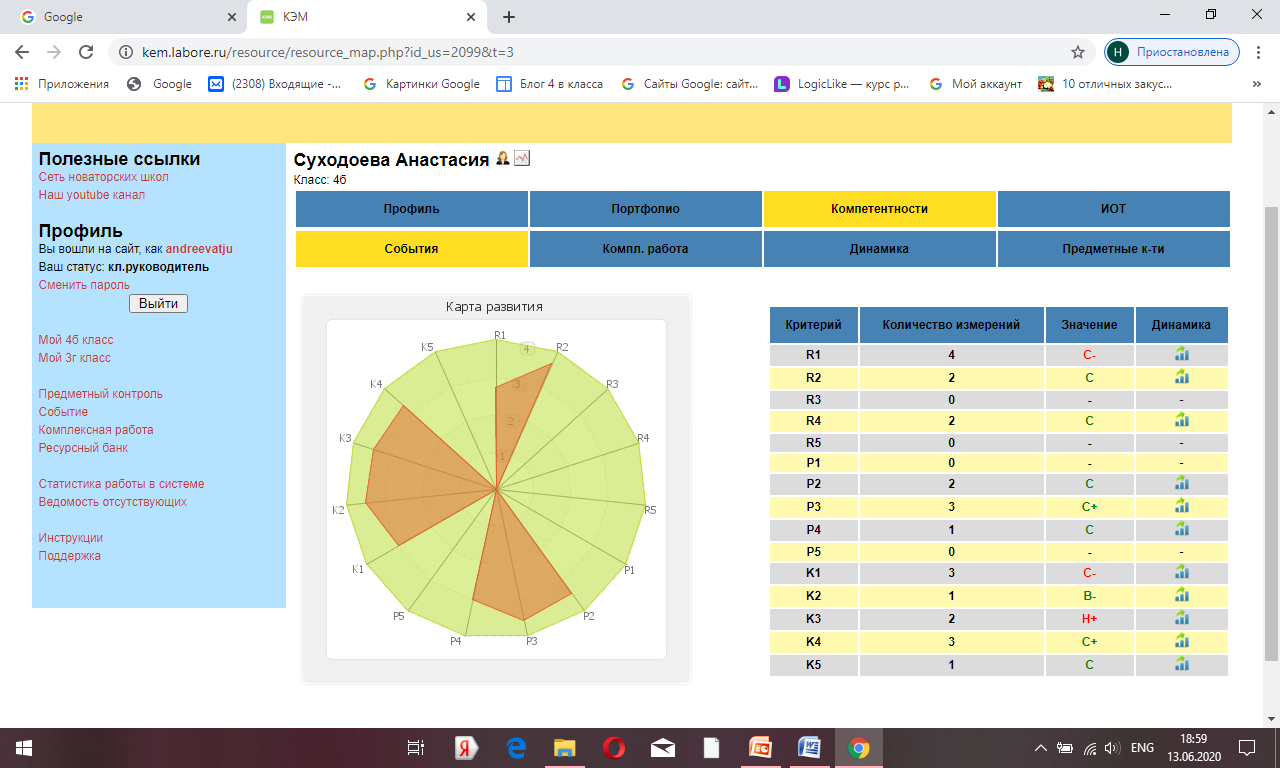        Полученные данные позволяют сделать следующий вывод: из 15  метапредметных компетентностей на момент окончания 4 класса у Анастасии измерены и оценены уровни сформированности 11 компетентностей. Уровень сформированности таких метапредметных компетентностей, как R2,R4,P2,P3,P4,K4,K5 средний и средний +, близок к этому и уровень сформированности компетентности K2. Метапредметные компетентности, требующие коррекции – R1,K1,K3.       Для более детального анализа изменения уровня сформированности  метапредметной компетентности (например, R1)  обратимся к ссылке «Динамика» в таблице. Информация об измерениях и оценивании данной компетентности представлена графиком развития в виде столбчатой диаграммы и таблицы.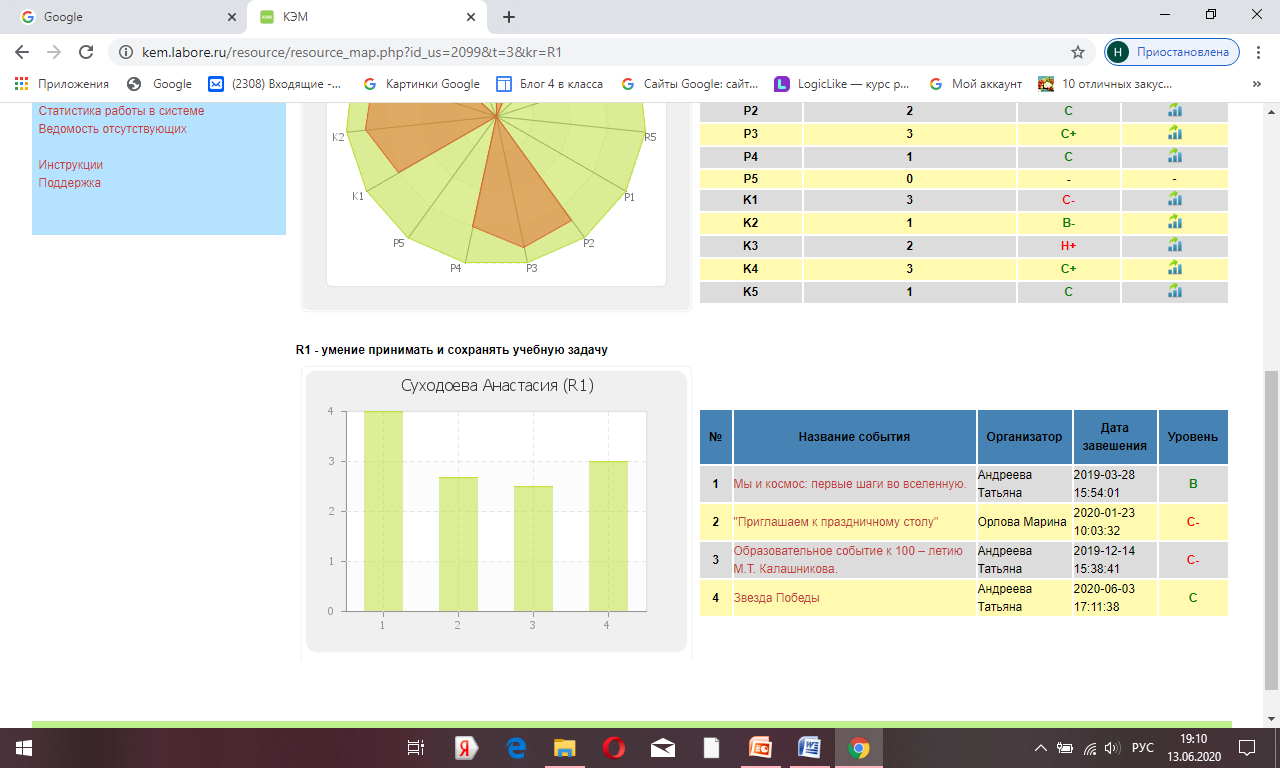       Полученная информация позволяет сделать следующие выводы: компетентность R1 (умение принимать и сохранять учебную задачу) измерялась и оценивалась в четырёх образовательных событиях в 3 и 4 классах. В марте 2019 года (3 класс) показатель был высоким, в декабре 2019 года (4 класс) показатель снизился до среднего-, в  марте 2020 года уровень стал средний. Можно предположить, что задачи образовательных событий в 4 классе стали сложнее или они были не интересны Анастасии.      Информацию об изменениях уровней измеряемых компетентностей за два последних года можно получить, обратившись к разделу «Динамика». Она представлена в виде таблицы.
      Анализируя данные таблицы, можно сделать вывод о том, что к концу 4 класса Анастасия С. показывает достаточно высокие уровни сформированности измеренных метапредметных компетентностей, особенно R2,P2,P3,K2,K3 и K4. Остаётся низким уровень метапредметной компетентности R1, необходимо обратить на это внимание и провести коррекционную работу.      В модуле «Электронная аналитическая карта обучающегося» обобщается информация, поступающая из модулей «Личный кабинет обучающегося» и «Электронный мониторинг».  Информацией модуля может воспользоваться как учитель, так и обучающийся. «Аналитическая карта обучающегося» Анастасии С.
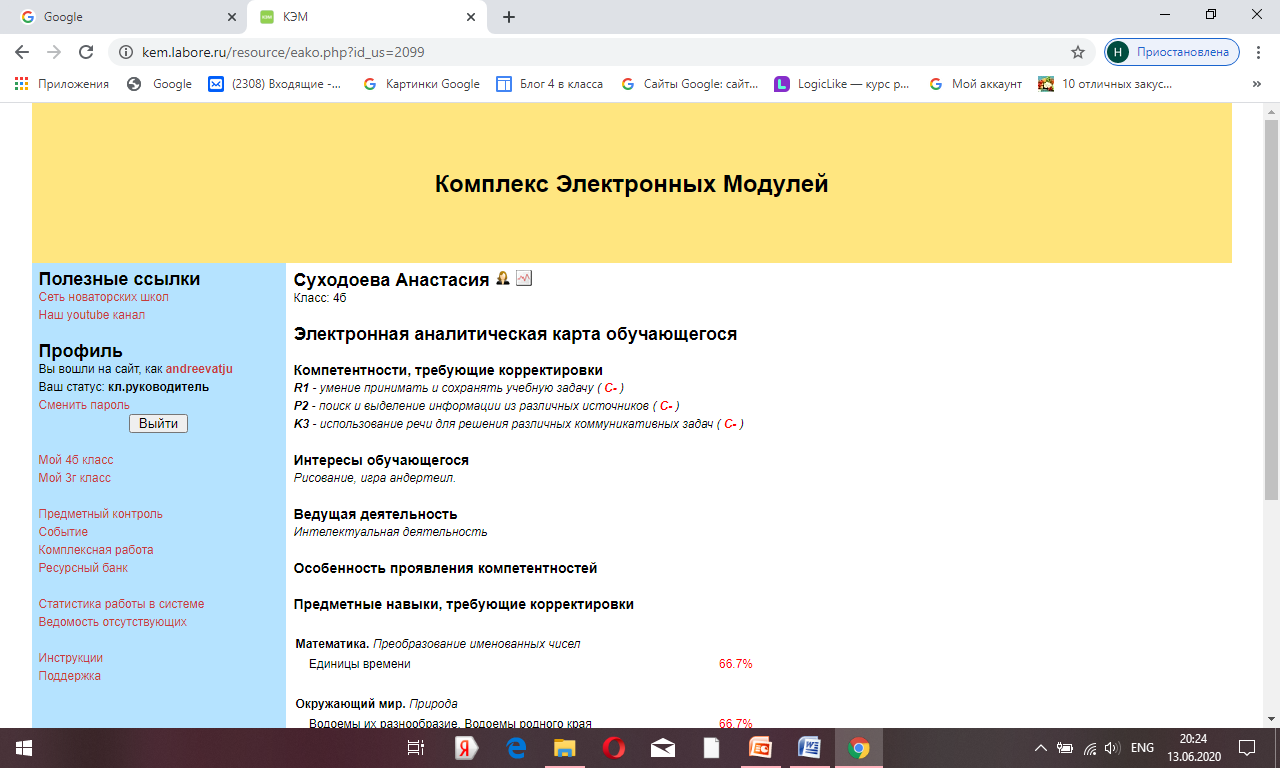 Анализ  уровней метапредметных компетентностей обучающейся 4 Б класса Веры К.      Информация об уровне сформированности метапредметных компетентностей представлена «Картой развития» в виде круглой диаграммы и таблицы. В таблице представлены результаты метапредметных компетентностей, по которым проводилось измерение и оценивание за период 2018-2019 учебных годов.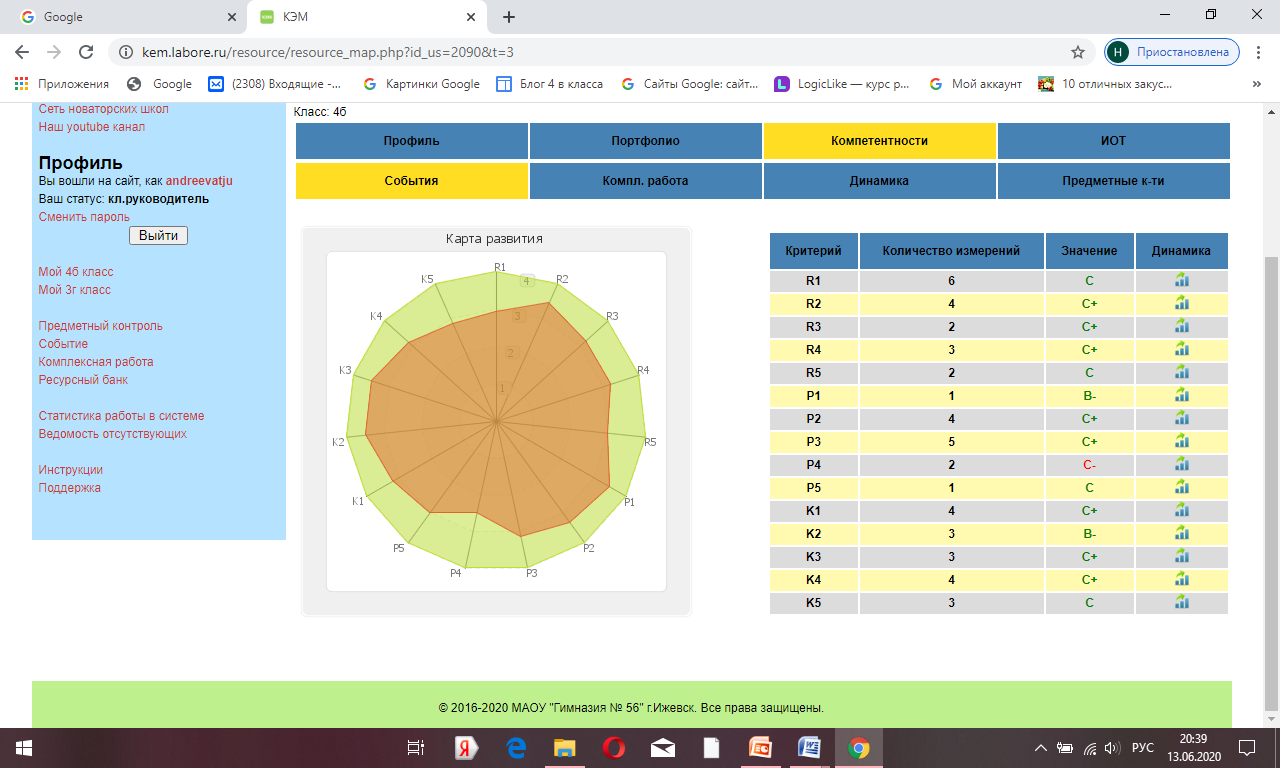       Полученные данные позволяют сделать следующий вывод: из 15  метапредметных компетентностей на момент окончания 4 класса у Веры измерены и оценены уровни сформированности 15 компетентностей. Уровень сформированности таких метапредметных компетентностей, как R2,R3,R4,P1,P2,P3,K1,K2,K3,K4,  высокий-  и средний +, уровень сформированности компетентностей R1,R5,P5,K5 cредний. Метапредметная компетентность, требующая коррекции – P4.       Для более детального анализа изменения уровня сформированности  метапредметной компетентности (например, R1)  обратимся к ссылке «Динамика» в таблице. Информация об измерениях и оценивании данной компетентности представлена графиком развития в виде столбчатой диаграммы и таблицы.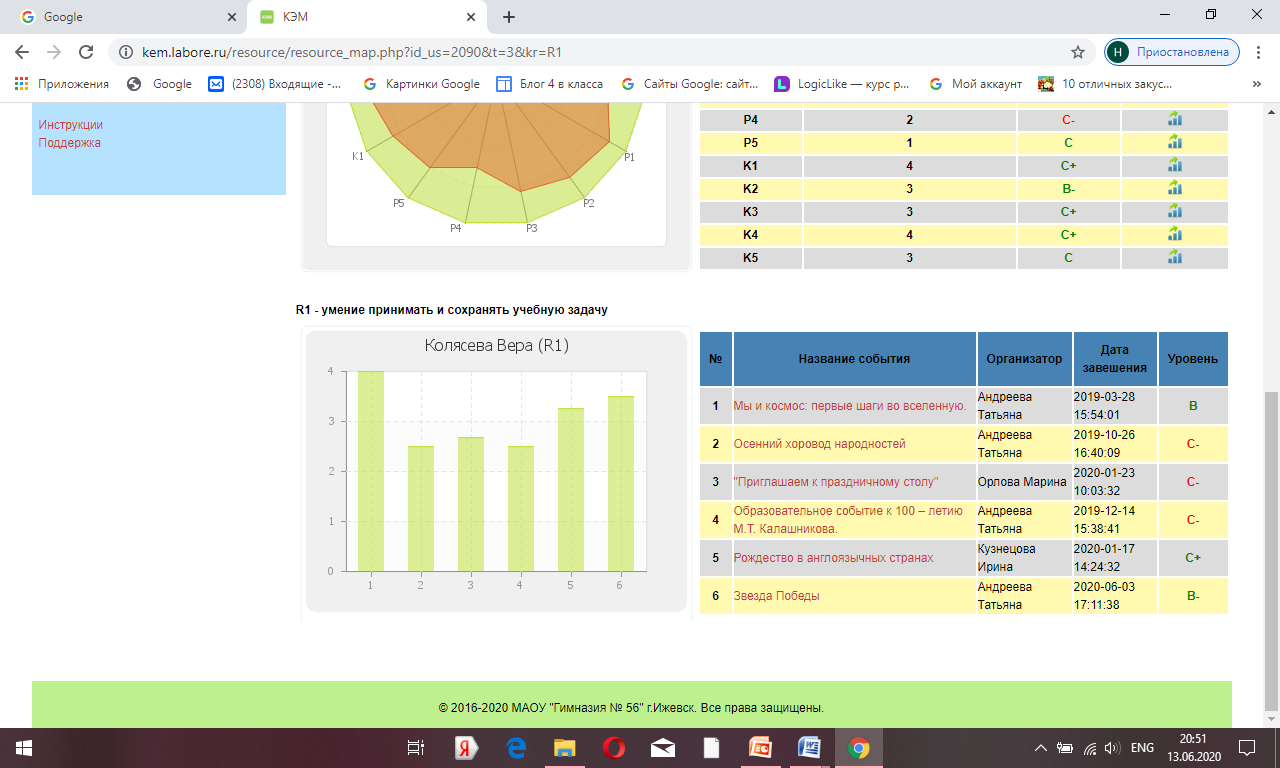       Полученная информация позволяет сделать следующие выводы: компетентность R1 (умение принимать и сохранять учебную задачу) измерялась и оценивалась в шести образовательных событиях в 3 и 4 классах. В марте 2019 года (3 класс) показатель был высоким, в октябре и декабре 2019 года (4 класс) показатель снизился до среднего-, в марте 2020 года уровень высокий-. Можно предположить, что задачи образовательных событий в 4 классе стали сложнее, не все предложенные темы были актуальны для обучающегося.      Информацию об изменениях уровней измеряемых компетентностей за два последних года можно получить, обратившись к разделу «Динамика». Она представлена в виде таблицы.      Анализируя данные таблицы, можно сделать вывод о том, что к концу 4 класса Вера К. показывает достаточно высокие уровни сформированности измеренных метапредметных компетентностей, особенно R2,R3,R4,P1,P2,P3,K1,K2,K3 и K4. Остаются низкими уровни метапредметных компетентностей  R1, P4,K5,  необходимо обратить на это внимание и провести коррекционную работу.«Аналитическая карта обучающегося» Веры К.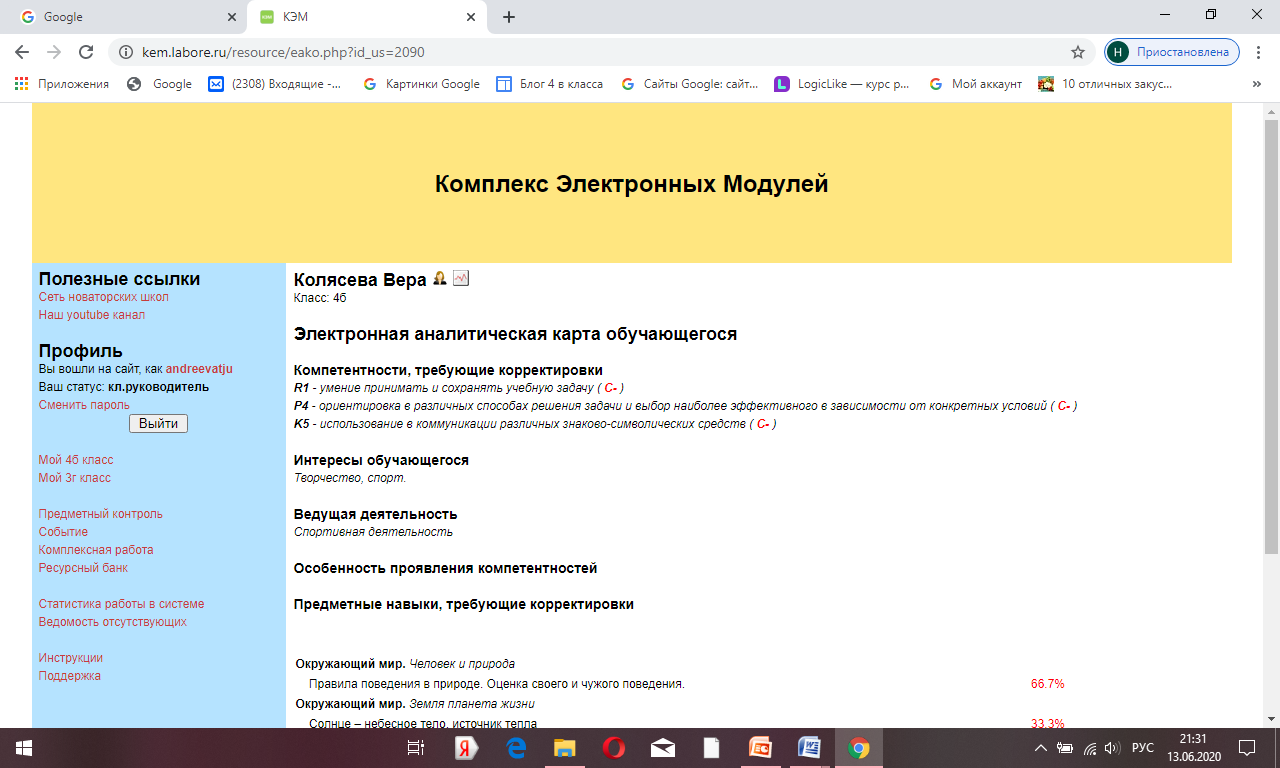 Анализ  уровней метапредметных компетентностей обучающегося 4 Б класса Ратмира С.      Информация об уровне сформированности метапредметных компетентностей представлена «Картой развития» в виде круглой диаграммы и таблицы. В таблице представлены результаты метапредметных компетентностей, по которым проводилось измерение и оценивание за период 2018-2019 учебных годов.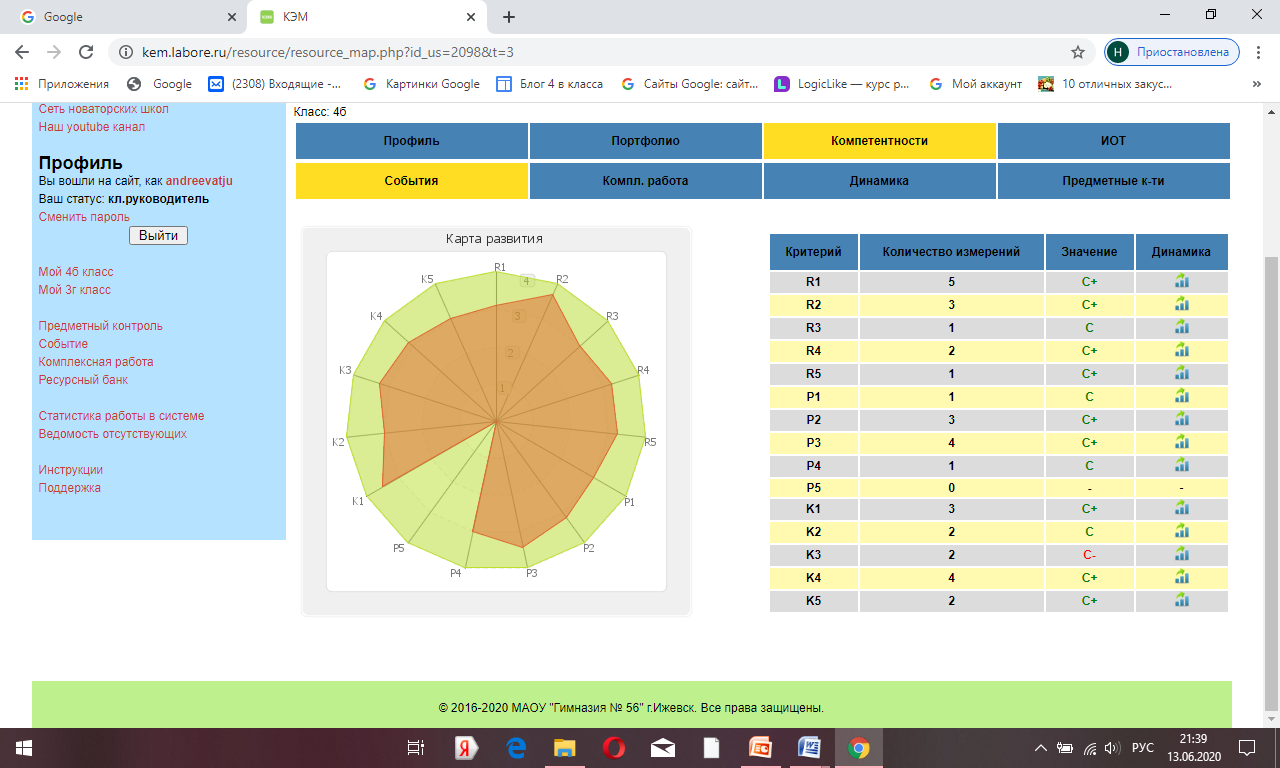       Полученные данные позволяют сделать следующий вывод: из 15  метапредметных компетентностей на момент окончания 4 класса у Ратмира измерены и оценены уровни сформированности 14 компетентностей. Уровень сформированности таких метапредметных компетентностей, какR1, R2,R4,R5,P2,P3,K1,K4,K5, средний +, уровень сформированности компетентностей R3,P1,P4,K2 cредний. Метапредметная компетентность, требующая коррекции – K3.       Для более детального анализа изменения уровня сформированности  метапредметной компетентности (например, R1)  обратимся к ссылке «Динамика» в таблице. Информация об измерениях и оценивании данной компетентности представлена графиком развития в виде столбчатой диаграммы и таблицы.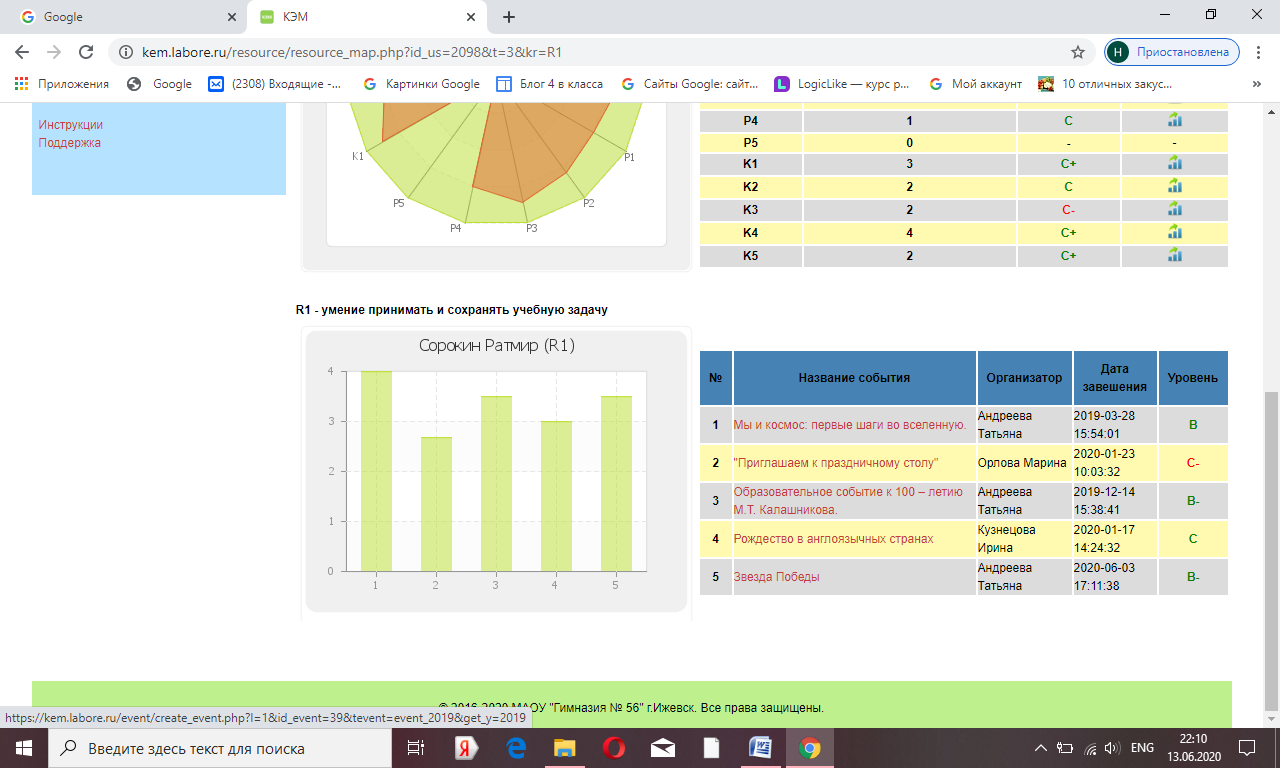       Полученная информация позволяет сделать следующие выводы: компетентность R1 (умение принимать и сохранять учебную задачу) измерялась и оценивалась в пяти образовательных событиях в 3 и 4 классах. В марте 2019 года (3 класс) показатель был высоким, в октябре и декабре 2019 года (4 класс) показатель немного снизился, в марте 2020 года уровень высокий-. Можно предположить, что задачи образовательных событий в 4 классе, проведённые учителями - предметниками были сложнее, не все предложенные темы были актуальны для обучающегося.      Информацию об изменениях уровней измеряемых компетентностей за два последних года можно получить, обратившись к разделу «Динамика». Она представлена в виде таблицы.      Анализируя данные таблицы, можно сделать вывод о том, что к концу 4 класса Ратмир С. показывает достаточно высокие уровни сформированности измеренных метапредметных компетентностей, особенноR1, R2,P2,R4,R5,P2P3,K1,K3 и K4. «Аналитическая карта обучающегося» Ратмира С.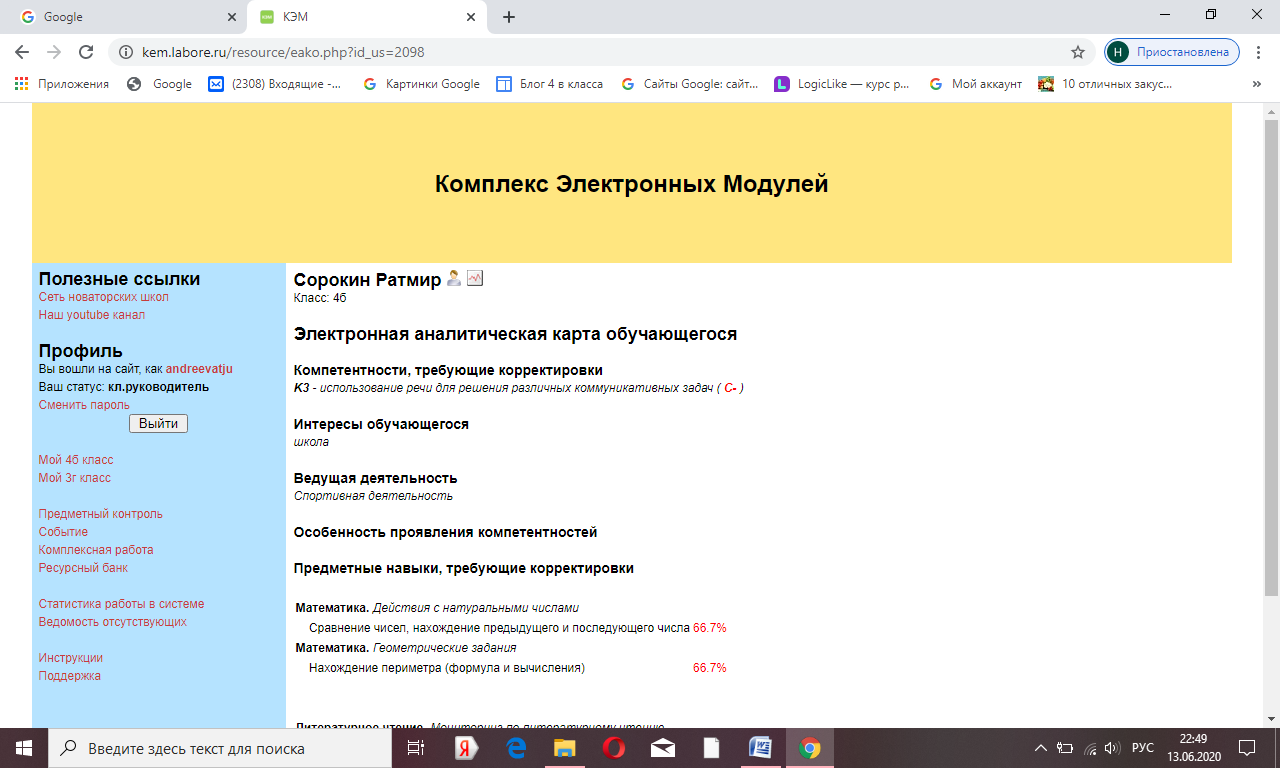 Анализ  уровней метапредметных компетентностей обучающегося 4 Б класса Глеба Г.      Информация об уровне сформированности метапредметных компетентностей представлена «Картой развития» в виде круглой диаграммы и таблицы. В таблице представлены результаты метапредметных компетентностей, по которым проводилось измерение и оценивание за период 2018-2019 учебных годов.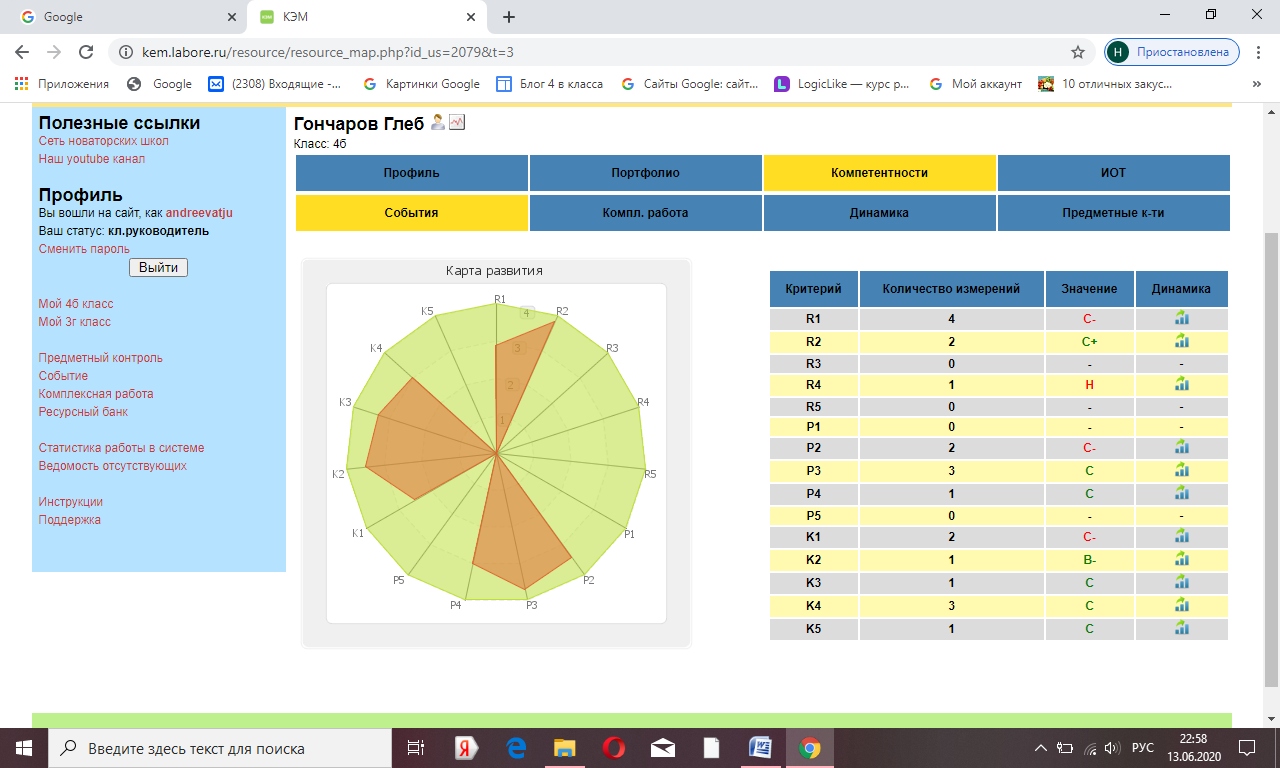       Полученные данные позволяют сделать следующий вывод: из 15  метапредметных компетентностей на момент окончания 4 класса у Глеба измерены и оценены уровни сформированности 11 компетентностей. Уровень сформированности таких метапредметных компетентностей, как R2,K2, средний + и высокий-, уровень сформированности компетентностей P3,P4,K3,K4,K5 cредний. Метапредметные компетентности, требующие коррекции –R1,R4,P2, K1.       Для более детального анализа изменений уровня сформированности  метапредметной компетентности (например, R1)  обратимся к ссылке «Динамика» в таблице. Информация об измерениях и оценивании данной компетентности представлена графиком развития в виде столбчатой диаграммы и таблицы.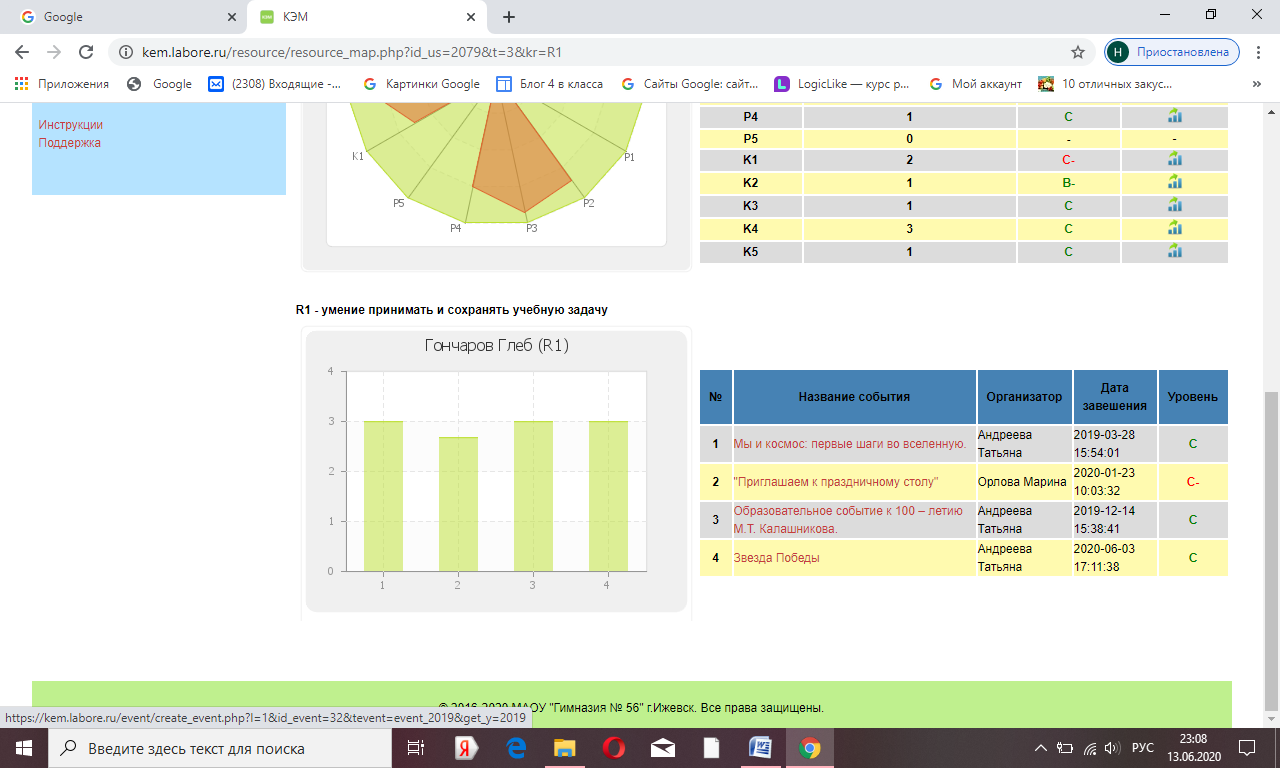       Полученная информация позволяет сделать следующие выводы: компетентность R1 (умение принимать и сохранять учебную задачу) измерялась и оценивалась в четырёх образовательных событиях в 3 и 4 классах. В марте 2019 года (3 класс) показатель был средним, в декабре 2019 года (4 класс) показатель стабилен, в январе 2020 года в событии, организованном учителем – предметником показатель снизился до среднего-,  в марте 2020 года уровень средний. Можно предположить, что задачи образовательного события в 4 классе, проведённого учителем - предметником были сложными,  предложенная тема была не  актуальна для обучающегося.      Информацию об изменениях уровней измеряемых компетентностей за два последних года можно получить, обратившись к разделу «Динамика». Она представлена в виде таблицы.      Анализируя данные таблицы, можно сделать вывод о том, что к концу 4 класса Глеб Г. показывает достаточно высокие уровни сформированности измеренных метапредметных компетентностей  R2,P2,P3,K2,K3. Остаются низкими уровни метапредметных компетентностей  R1,K1, необходимо обратить на это внимание и провести коррекционную работу.«Аналитическая карта обучающегося» Глеба Г..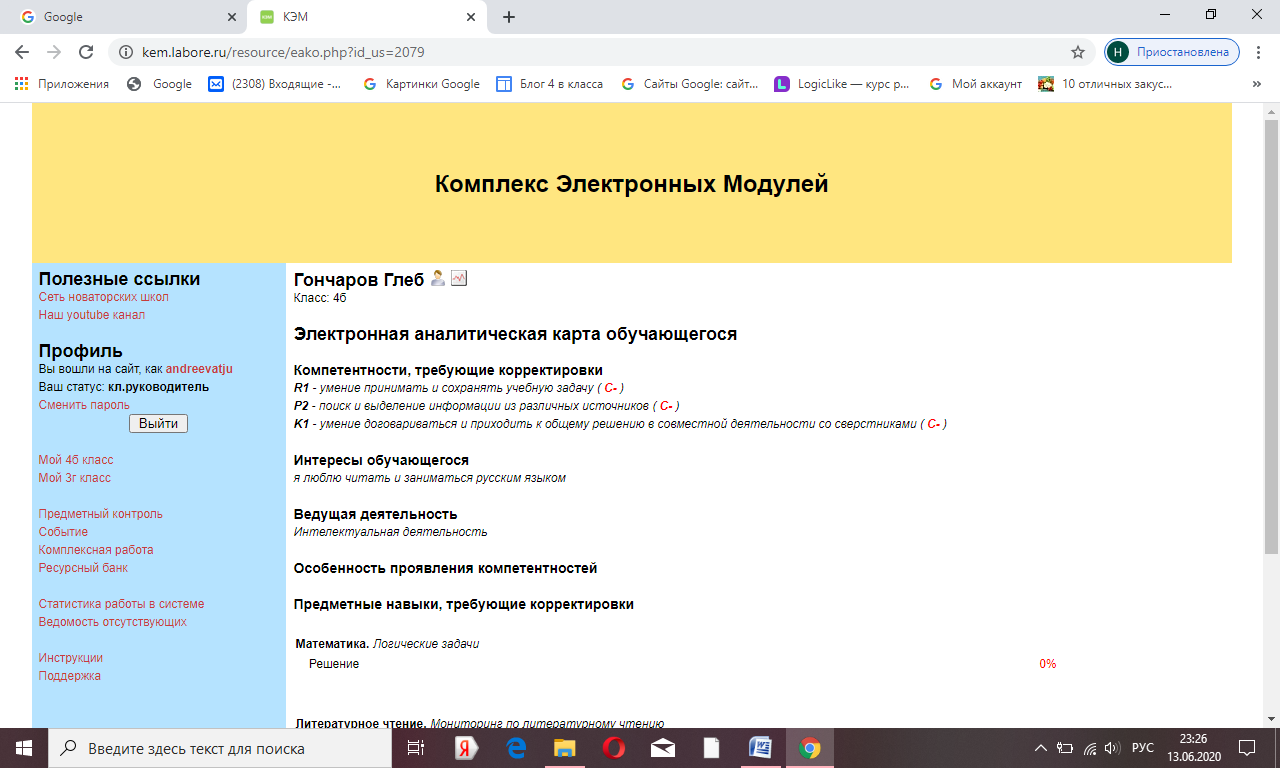 Общие выводы:1.Поставленная цель достигнута: используя информацию модулей «Личная карта обучающегося», «Электронный мониторинг» и «Электронная аналитическая карта обучающегося» КЭМ, удалось проанализировать результаты  инновационной педагогической деятельности классного руководителя 4 Б класса Андреевой Т.Ю.2.Накопленная и систематизированная за период 2018-2020 учебные года информация будет полезна будущему классному руководителю 5 Б класса, учителям – предметникам средней школы, администрации гимназии, социальному педагогу, школьному психологу, работающим с пятыми классами и родителям обучающихся для дальнейшей работы с коллективом класса. 3.Обучающиеся 4 Б класса активны и успешны в разных видах деятельности, в этом большая заслуга классного руководителя и родителей обучающихся класса.4.Участие учителей- предметников в инновационной деятельности по организации и проведению образовательного события, как процедуры измерения и оценивания уровня сформированности метапредметных компетентностей в 4 Б классе способствует  более объективной оценке метапредметных результатов обучающихся.5. Причины низких результатов оценки уровней сформированности метапредметных компетентностей обучающихся 4 Б класса на окончание начальной школы должны быть проанализированы классным руководителем для внесения изменений в рабочую программу, программу воспитательной работы, программу внеурочной деятельности.Анализ подготовила Горюнова Н.В., координатор Республиканской инновационной площадки.Вид деятельности/кол-во грамотМеждун.уровеньРоссияРегионРеспубликаГородРайонШколаКлассИнтеллектуальнаядеят - ть/ 115 шт.816572164210Спортивнаядеят – ть/ 80 шт.1291933465Творческаядеят – ть/ 65 шт.4607105266Социальнаяпрактика/ 20 шт.11120285Всего: 280 грамот/100%14гр./5%25гр./9%15гр./5%35гр./13%64гр./23%17гр./6%82гр./29%26гр./9%ГодНазваниеЗначениеУровень наградыИнтеллектуальная деятельность2017Школьная НПК «Шаг в науку»школа1 место2017Конкурс «Русский медвежонок – языкознание для всех»Россияучастник20162018Зимние интеллектуальные игрыРоссияучастник1 место2018Общешкольная олимпиада по математикешколаучастник20193 международная онлайн – олимпиада по математике для учеников 1-11 класса (4,5 класс)Международ.1 место1 место2019 Учи.ру Всероссийская олимпиада по английскому языку 1-11 классМеждународ.1 местоТворческая деятельность2017Образовательная программа «Бисерные фантазии»классучастник2017Конкурс чтецов к 75 – летию школышкола2 место2017Конкурс видеоотзывов по литературному произведениюшкола2 местоГодНазваниеЗначениеУровень наградыИнтеллектуальная деятельность2018Зимние интеллектуальные игрыРоссияучастник2018Школьная НПК «Шаг в науку»школаучастникСпортивная деятельность2017- 2019Первенство по синхронному плаваньюгородучастник2018-2019Детская лига плаваньяреспублика1место3 место2018Соревнования «Умею плавать»республикаучастник2019«Капли дождя – 2019»город3 место2019Спартакиадагород1 местоТворческая деятельность2018Конкурс чтецовшкола1 место2019Конкурс «Семейные увлечения»республикапризёр2019Вокально – танцевальное шоугород1 местоГодНазваниеЗначениеУровень наградыИнтеллектуальная деятельность2020Всероссийская олимпиада по русскому языку для дошкольников и школьников 1-4 классовРоссия3 местоСпортивная деятельность2018Турнир по хоккею с шайбой Республики Татарстана г. МензелинскРоссияпризёр2018Ежегодный международный турнир по хоккею с шайбой Ice Game среди младших юношей 2009 г.р.Международ.1 место2019Открытый турнир по хоккею "Весенний лед"регион2 место2019Турнир по хоккею среди юношей 2009 г.р. посвященного Дню космонавтикирегионпризёр2019Всероссийский турнир на приз главы администрации городского округа г. Нефтекамск среди юношей 2009 г.р.Россияпризёр2019Izhevsk Cupрегион2 место2019Кубок федерации ПФО по хоккею среди команд юношей до 11 летРоссия2 место2019Предновогодний турнир по хоккеюрегион1 место2020Турнир на кубок Девонарегионпризёр2020День зимних видов спорта 2020республикаучастникГодНазваниеЗначениеУровень наградыИнтеллектуальная деятельность2015-2016Олимпиада по английскому языкурайонучастникпризёр2018-2019Олимпиада по робототехникешколапризёр3 место2018Олимпиада по музыкерайонучастник2019Олимпиада по английскому языкуреспубликапризёрСпортивная деятельность2016Соревнование по каратегородлауреат2017Соревнования спортивного клуба «Аксион»район3 место2018Соревнование по каратерегион1 местоТворческая деятельность2017Конкурс рисунковшкола1 место2019Конкурс чтецовшкола1 местоСоциальная деятельность2017Акция «Умный Ижевск»районпризёр2018Акция в библиотекерайонлауреатМетапредметные компетентностиR1R2P2P3K1K4K5R4Средние значенияC+H+H+H+H+C+C+H+Метапред. компетент.R1R2R3R4R5P2P3P4P5K1K2K3K5Средние значенияH+CC+C+HC+H+CC+C+C+C+H+МетапредметныекомпетентностиR1P3K1K4Средние значенияH+H+H+CМетапредмет.компетент.R1R2P3K2P4K4СредниезначенияC+H+CC+H+C+РегулятивнаяРегулятивная    R1 умение принимать и сохранять учебную задачуН+    R2 планировать ее выполнениеС+    R3 контролировать и оценивать свои действияС+    R4 адекватно принимать внешнюю оценкуС+    R5 вносить соответствующие коррективы в решение учебной задачиН+ПознавательнаяПознавательная    P1 постановка и решение проблемыС+    P2 поиск и выделение информации из различных источниковН+    P3 переработка полученной информацииН+    P4 ориентировка в различных способах решения задачи и выбор наиболее эффективного в зависимости от конкретных условийН+    P5 выдвижение гипотез о способах решения поставленной задачиС+КоммуникативнаяКоммуникативная    K1 умение договариваться и приходить к общему решению в совместной деятельности со сверстникамиС+    K2 коммуникация со взрослымС+    K3 использование речи для решения различных коммуникативных задачН+    K4 передача информации в устной и письменной формеС+    K5 использование в коммуникации различных знаково-символических средствН+Критерий2018-20192019-2020R1ВС-R2СВ-R4С-P2ВС+P3В-В-P4-СK1Н+СK2-В-K3НС+K4В-С+K5С-Критерий2018-20192019-2020R1ВС-R2СС+R3-С+R4СС+R5-СP1-В-P2ВС+P3В-С+P4-С-P5-СK1СС+K2-В-K3-В-K4В-С+K5ВС-Критерий2018-20192019-2020R1ВС+R2СВ-R3-СR4СС+R5-С+P1-СP2ВС+P3СС+P4-СP5--K1СВ-K2-СK3-С+K4В-С+K5ВСКритерий2018-20192019-2020R1СС-R2СВ-R3--R4Н-R5--P1--P2СС+P3С-В-P4-СP5--K1СС-K2-В-K3-С+K4ССK5С-